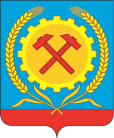 СОВЕТ НАРОДНЫХ ДЕПУТАТОВ ГОРОДСКОГО ПОСЕЛЕНИЯГОРОД ПОВОРИНО ПОВОРИНСКОГО МУНИЦИПАЛЬНОГОРАЙОНА ВОРОНЕЖСКОЙ ОБЛАСТИРЕШЕНИЕ  От  15.04.2022г. № 148Об отчёте главы   городского поселениягород Поворино Поворинского муниципальногорайона Воронежской области за 2021 год     	В соответствии с частью 6 статьи 34  Устава городского поселения город Поворино Поворинского муниципального района Воронежской области, Совет народных депутатов городского поселения город Поворино Поворинского муниципального района Воронежской областиРЕШИЛ: 1. Утвердить ежегодный отчёт главы  городского поселения город Поворино Поворинского муниципального района  Воронежской области за 2021 год  согласно Приложению.Глава городского поселения город ПовориноПоворинского муниципального районаВоронежской  области                                             В.П. Буравлев                                                                   Приложение                                                          к решению Совета народных депутатов                                                          городского поселения город Поворино                                                          Поворинского муниципального района                                        Воронежской области                                               От 15.04.2022 г. №148Отчёт главы городского поселения город Поворино Поворинского муниципального района Воронежской области за 2021 год.Уважаемые депутаты, приглашённые    Согласно части 6 статьи 34 Устава городского поселения город Поворино, глава городского поселения город Поворино представляет Совету народных депутатов ежегодный отчёт о результатах своей деятельности, о результатах деятельности подведомственных ему органов местного самоуправления.     Совет народных депутатов городского поселения город Поворино осуществляет свою деятельность в соответствии с Федеральным законом от 06.10.2003 года № 131-ФЗ «Об общих принципах организации местного самоуправления в Российской Федерации», Уставом городского поселения город Поворино.    С 23 сентября 2019 года начал свою работу Совет народных депутатов городского поселения город Поворино четвертого созыва.    Главой городского поселения город Поворино и председателем Совета народных депутатов городского поселения город Поворино был избран Буравлев Владимир Петрович (решение Совета народных депутатов городского поселения от 23.09.2019 № 4).    Заместителем председателя Совета народных депутатов городского поселения город Поворино был избран Овсянников Роман Валентинович (решение Совета народных депутатов городского поселения от 23.09.2019 № 7).        В Совете народных депутатов созданы и работают постоянные депутатские комиссии: по экономике, бюджету и налогам  (председатель комиссии – Овсянникова С.В.); по жилищно-коммунальному хозяйству и благоустройству (председатель комиссии – Трофимов И.М. );по социальной политике, культуре, спорту молодёжи (председатель комиссии -   Мордасова Т.В.).    В Совете зарегистрировано депутатское объединение ВПП «Единая Россия» (руководитель объединения Ракитина Е.А.), работают депутаты от КПРФ   (Мордасова Т.В., Краснослободцев С.А., Комарчев А.В.).На 1 января 2021 года численность населения города Поворино составила  16706  человек, это на 4 человека меньше, чем по состоянию на 01.01.2020г. Из общей численности, женщин – 9 088 человек, мужчин-7 618 человек.     Исполнительным органом местного самоуправления является администрация городского поселения город Поворино, которая  в соответствии с Уставом  работает в тесной взаимосвязи с главой городского поселения и Советом народных депутатов.       Полномочия Совета народных депутатов городского поселения город Поворино четвертого созыва заканчиваются в сентябре  2024 года.  Прошёл   ещё один год работы нашего Совета,  выполнен большой объём работы,  подведём итоги работы  за прошедший 2021-ый год.  Советом народных депутатов городского поселения город Поворино четвертого созыва  за 2021-ый год принято 52 (пятьдесят два) решения.  Организовано и проведено 11 (одиннадцать) сессий Совета. Проведено 11 (одиннадцать) расширенных заседаний постоянных  депутатских комиссий по вопросам, рассматриваемым на сессиях. За первый квартал 2022 года принято 8 решений и проведено 2 сессии. Так, что работа Совета продолжает оставаться интенсивной и в 2022 году. Сегодня мы работаем уже в рамках 30 сессии.В 2021 году  главой городского поселения город Поворино подписано 15 (пятнадцать) постановлений, в том  числе  7 (семь) постановлений о проведении публичных слушаний и 6 (шесть) о назначении конференций, 2 (два) постановления об изменении аппарата СНД из них:2 - по обсуждению проекта Приказа департамента архитектуры и градостроительства «О предоставлении разрешения  на условно разрешенный вид использования  земельного участка или объекта капитального строительства (№ 4,15);1 - О назначении публичных слушаний по вопросу «Выбор проектов для участия в  программах  «Формирование современной  городской среды», «Содействие развитию муниципальных образований и местного самоуправления»  на территории городского поселения город Поворино Поворинского муниципального района Воронежской области» в рамках реализации муниципальных программ в 2021 году  ( № 2); 1 - О проведении публичных слушаний на тему: «Обсуждение проекта решения Совета народных депутатов городского поселения город Поворино Поворинского муниципального района Воронежской области «Об исполнении бюджета городского поселения город Поворино Поворинского муниципального района за 2020 год» (№5); 1 -  О назначении публичных слушаний  по обсуждению проекта Решения Совета народных депутатов городского поселения город Поворино Поворинского муниципального района Воронежской области  Об утверждении «Норм и правил по благоустройству территорий городского поселения город Поворино Поворинского муниципального района Воронежской области» (№ 7); 1 - О назначении публичных слушаний по обсуждению проекта Решения Совета народных депутатов городского поселения город Поворино Поворинского муниципального района Воронежской области «О внесении изменений в  Решение Совета народных депутатов городского поселения город Поворино Поворинского муниципального района Воронежской области от 23.05.2014 г. № 23«Об утверждении  схем теплоснабжения, водоснабжения и водоотведения»   (№ 8); 1 -  О внесении изменений в  Постановление Совета народных депутатов городского поселения город Поворино от «23» мая 2014 г. № 22 «Об утверждении Положения об аппарате Совета  народных депутатов городского поселения  город Поворино Поворинского муниципального района  и должностных инструкциях работников аппарата    Совета народных депутатов городского поселения город Поворино Поворинского муниципального района»(№ 12);1 - «Об утверждении Положения об аппарате Совета  народных депутатов городского поселения  город Поворино Поворинского муниципального района  и должностных инструкциях работников аппарата Совета народных депутатов городского поселения город Поворино Поворинского муниципального района»  (№ 14);1 - О проведении публичных слушаний на тему: «Обсуждение проекта решения Совета народных депутатов городского поселения город Поворино Поворинского муниципального района Воронежской области «О бюджете городского поселения город Поворино Поворинского муниципального района на 2022 год  и  плановый период 2023-2024 годов»  (№ 13);1- О назначении конференции по обсуждению проекта «Реконструкция сети водопровода г. Поворино Поворинского муниципального района Воронежской области» (№ 1);1 - О назначении конференции по вопросу «Выбор                                        практики  из направлений по отбору  практик гражданских  инициатив в рамках развития инициативного бюджетирования на территории городского поселения город Поворино,  в соответствии с государственной  программой Воронежской  области  «Содействие развитию муниципальных  образований  и  местного  самоуправления» на территории городского поселения  город  Поворино Поворинского  муниципального  района  Воронежской области   в 2022году (№3);1 - О назначении конференции   по вопросу « Необходимости  обустройства  и  восстановления  воинских  захоронений в целях  формирования  реестра  муниципальных  образований для  предоставления  субсидий  из  областного  бюджета  в рамках государственной  программы   Воронежской  области «Содействие развитию муниципальных образований и местного  самоуправления» утвержденной постановлением правительства Воронежской  области  от 29.05.2019г. №531,  на территории  городского    поселения        город  Поворино  Поворинского  муниципального    района    Воронежской области   в 2022 году (№ 6);1 - О назначении конференции по вопросу рассмотрения                                                      предложения по  реализации  инициативного проекта «Благоустройство  тротуара по ул. Заводской в г. Поворино    Воронежской области»  в рамках развития инициативного бюджетирования  на территории  городского поселен        город  Поворино,  в соответствии  с государственной  программой                      Воронежской  области  «Содействие развитию  муниципальных образований  и  местного  самоуправления» на территории городского поселения  город  Поворино Поворинского  муниципального  района  Воронежской области   в 2022году. (№ 9);1 - О назначении конференции по вопросу: определение  источников  финансирования    и  требуемых объемов  финансовых  средств:                                                      - по  реализации  инициативного проекта  «Благоустройство  тротуара  по  ул. Заводской в г. Поворино Воронежской области»  в рамках развития инициативного бюджетирования на территории городского поселения город  Поворино,  в соответствии  с государственной  программой  Воронежской  области  «Содействие развитию  муниципальных  образований  и  местного  самоуправления»»  в  2022году. (№ 10);1 - О назначении   конференции   по вопросу  рассмотрения                                                    предложения по  разработке ПИР и строительства районного  центра культуры и народного творчества   в рамках государственной программы  Воронежской  области  «Развитие культуры и туризма»  на территории  городского  поселения  город     Поворино   Поворинского  муниципального  района    Воронежской     области   в 2022-2024 годах.  (№ 11);     Издано 44 (сорок четыре) распоряжения и направлено 139 (сто тридцать девять) исходящих из Совета народных депутатов  писем в различные организации и должностным лицам по решению вопросов местного самоуправления.       В представительном органе местного самоуправления — Совете народных депутатов городского поселения город Поворино, как у отдельного самостоятельного юридического лица,  в соответствии со статьёй 41 Федерального закона от 06.10.2003 года № 131-ФЗ «Об общих принципах организации местного самоуправления в Российской Федерации» для выполнения своих полномочий создан и работает аппарат Совета.      Согласно утверждённой Советом народных депутатов  структуре (решение Совета  от 03.12.2021г. № 132),  аппарат Совета состоит из двух единиц: главного специалиста, и юрисконсульта исполняющего также обязанности бухгалтера.    Финансирование деятельности аппарата городского Совета осуществляется в рамках заложенных финансовых средств в бюджете городского поселения, проверенном Ревизионной комиссией Поворинского муниципального района и утверждённом Советом народных депутатов городского поселения город Поворино, в соответствии с действующим законодательством и Бюджетным кодексом РФ.        Основными задачами аппарата Совета является организационное, правовое, информационное, аналитическое, документационное, материально-техническое обеспечение деятельности Совета,  депутатов Совета.        Аппарат Совета готовит проекты решений,  принимает участие в подготовке проектов решений, проводит юридическую и антикоррупционную экспертизу проектов решений.    Ведёт делопроизводство Совета и организует работу с обращениями граждан. Так же несколько раз в год глава города проводит прием граждан. Ведётся оформление и учёт документов.      Из принятых в 2021 году 52 (пятьдесят два) решения Совета -  9 проектов  решений  подготовлены  аппаратом Совета народных депутатов.Это следующие проекты решений:   Проекты СНД - 9 проектов решения:- Об отчёте главы   городского поселения город Поворино Поворинского муниципального района Воронежской области за 2020 год (30.04.2021г. № 95);- О проекте решения Совета народных    депутатов городского поселения город Поворино Поворинского муниципального района Воронежской области «О внесении изменений и дополнений в Устав городского поселения город Поворино Поворинского муниципального района Воронежской области» и назначении публичных слушаний (30.04.2021г. № 96);- О внесении изменений и дополнений в Устав  городского поселения город Поворино Поворинского  муниципального района Воронежской области (28.05.2021г. № 100);- О награждении знаком «За заслуги перед городом Поворино» (28.05.2021г. № 101);-  О внесении изменений и дополнений в Устав городского поселения город Поворино Поворинского муниципального района Воронежской области (30.06.2021г. № 104);- О рассмотрении Представления Поворинской межрайонной прокуратуры № 2-2021/49/1 от 01.06.2021г. «Об устранении нарушений законодательства о противодействии коррупции» (30.05.2021г.№ 105);-  Об утверждении Порядка рассмотрения и реализации инициативных проектов, а также проведения их конкурсного отбора в городском поселении город Поворино Поворинского муниципального района Воронежской области (06.08.2021г. № 108);- Об утверждении структуры Совета народных депутатов городского поселения город Поворино Поворинского Муниципального района Воронежской области(15.10.2021г. № 114);- Об утверждении структуры Совета народных депутатов городского поселения город Поворино Поворинского муниципального района Воронежской области (03.12.2021г № 132);     43 проекта принятых решений подготовлены администрацией городского поселения.   В их числе  решения:Отдел бюджетного планирования - 12проектов решения:- О бюджете городского поселения, о внесении изменений в бюджет городского поселения город Поворино и ряд других вопросов,  относящихся к бюджетной сфере (от 26.03.2021г. № 93, от 26.03.2021г. № 94, от 30.04.2021г. № 98, от 30.04.2021г. № 99, от 06.08.2021г. № 107, от 17.09.2021г. № 110, от 15.10.2021г. № 111, от 29.10.2021г. № 123, от 29.10.2021г. № 124, от  29.10.2021г. № 125, от 27.12.2021г. № 133, от 27.12.2021г. № 134, );Отдел ЖКХ - 4 проекта решения:-  Об утверждении «Норм и правил по благоустройству территорий городского поселения город Поворино Поворинского муниципального района Воронежской области (от 30.06.2021г. № 103);- О передачи частей полномочий городского поселения город Поворино по решению вопросов местного значения, по осуществлению оценки готовности объектов теплоснабжения и теплопотребления на территории городского поселения город Поворино  к работе в осенне-зимний период 2021-2022 годов Поворинскому муниципальному району Воронежской области» (от 17.09.2021г. № 109);- Об утверждении схем водоснабжения и водоотведения  (от 15.10.2021г. № 113);О внесении изменений в Решение Совета народных депутатов городского поселения город Поворино Поворинского муниципального района Воронежской области от     30.06. 2021 г. №   103 «Об утверждении «Норм и правил по благоустройству территорий городского поселения город Поворино Поворинского муниципального района Воронежской области (от 29.10.2021г. № 122).Отдел земельных и имущественных отношений – 9 проектов  решений:-   О пороговых значениях стоимости имущества и среднедушевого дохода в целях признания граждан малоимущими для предоставления им жилых помещений муниципального жилищного фонда по договорам социального найма в городском поселении город Поворино в 2021г. (от 26.02.2021г. № 88);-     О заключении договора купли-продажи  освободившихся жилых помещений вкоммунальной квартире по адресу: Воронежская область, г.Поворино, ул. Советская, д.31, кв.6 (от 26.02.2021 № 89);- О внесении изменений в решение Совета народных депутатов городского поселения город Поворино от 25.11.2014г. № 87 "О введении на территории городского поселения город Поворино Поворинского муниципального района Воронежской области в действие земельного налога, установлении ставок и сроков его уплаты" (от 30.04.2021г. № 97);-  О внесении изменений в решение Совета народных депутатов городского поселения город Поворино Поворинского муниципального района Воронежской области от 22.12.2020г. №81 «О прогнозном плане (прогнозе) приватизации муниципального имущества Городского поселения город Поворино Поворинского муниципального района Воронежской области на 2021 год (от 30. 06.2021г. № 102);- О внесении изменений в решение Совета народных депутатов городского поселения город Поворино Поворинского муниципального района Воронежской области от 22.12.2020г. №81  «О прогнозном плане (прогнозе) приватизации муниципального имущества городского поселения город Поворино Поворинского муниципального района Воронежской области на 2021 год (в редакции решение от 30.06.2021г. №102)  (от 06.08.2021г. № 106)- О внесении изменений в решение Совета народных депутатов городского поселения город Поворино от 25.11.2014г. №87 "О введении на территории городского поселения город Поворино Поворинского муниципального района Воронежской области в действие земельного налога, установлении ставок и сроков его уплаты"  (в редакции от 02.07.2015г. №130, 31.05.2016г. №189, от 29.11.2019г. №18, от 18.02.2020г. №32, от 30.04.2021г. №97) (от 29.10.2021г. № 120);- О принятии  имущества в муниципальную собственность городского поселения город Поворино Поворинского муниципального района Воронежской области  (от 29.10.2021г. № 121);- О принятии  имущества в муниципальную собственность городского поселения город Поворино Поворинского муниципального района  Воронежской области  (от 29.10.2021г. № 126);-  О прогнозном плане (программе)  приватизации муниципального имущества городского поселения город Поворино Поворинского муниципального района Воронежской области на 2022 год (от 03.12.2021г. № 127);Общий отдел - 8 проектов решений:- Об утверждении границ территории   деятельности территориального  общественного самоуправления и о внесении изменений в границы ТОС (26.02.2021г. № 90, от 26.02.2021г. № 91, от 26.03.2021г. № 92, от 15.10.2021г. № 112, от 03.12.2021г. № 128, от 03.12.2021г. № 129, от 03.12.2021г. № 130, от 03.12.2021г. № 131)-  Об отчёте главы  администрации городского поселения город Поворино Поворинского муниципального района Воронежской области за 2020 год (от 26.03.2021г. № 92);Юрисконсульт - 10 проектов решений:- Об утверждении Положения  о муниципальном контроле в сфере благоустройства на территории городского поселения город Поворино Поворинского муниципального района Воронежской области (от 29.10.2021г. № 115);- Об утверждении Положения о Муниципальном жилищном контроле на территории городского поселения город Поворино Поворинского муниципального района Воронежской области (от 29.10.2021г. № 116);- Об утверждении Положения о муниципальном  контроле  за исполнением единой теплоснабжающей организацией обязательств по строительству, реконструкции и (или) модернизации объектов теплоснабжения на территориигородского поселения город Поворино Поворинского  муниципального района Воронежской области (от 29.10.2021г. № 117);- Об утверждении Положения о муниципальном контроле на автомобильном транспорте, городском наземном электрическом транспорте и в дорожном хозяйстве на территории городского поселения город Поворино Поворинского муниципального района Воронежской области ( от 29.10.2021г. № 118);- Об утверждении Положения о муниципальном земельном контроле на территории  городского поселения город Поворино Поворинского муниципального района Воронежской области (от 29.10.2021г. № 119)- О внесении изменений в решение Совета народных депутатов городского поселения город Поворино Поворинского муниципального района Воронежской области от 29.10.2021г. № 115 «Об утверждении Положения о муниципальном контроле в сфере благоустройства на территории городского поселения город Поворино Поворинского муниципального района Воронежской области» (от 27.12.2021г. № 135);- О внесении изменений в решение Совета народных депутатов городского поселения город Поворино Поворинского муниципального района Воронежской области от 29.10.2021г. № 116 «Об утверждении Положения о муниципальном жилищном контроле на территории городского поселения город Поворино Поворинского муниципального района Воронежской области» (от 27.12.2021г. № 136);-  О внесении изменений в решение Совета народных депутатов городского поселения город Поворино Поворинского муниципального района Воронежской области от 29.10.2021г. № 117 «Об утверждении Положения о муниципальном контроле за исполнением единой теплоснабжающей организацией обязательств по строительству, реконструкции и (или) модернизации объектов теплоснабжения на территории городского поселения город Поворино Поворинского муниципального района Воронежской области» ( от 27.12.2021г. № 137);- О внесении изменений в решение Совета народных депутатов городского поселения город Поворино Поворинского муниципального района Воронежской области от 29.10.2021г. № 118 «Об утверждении Положения о муниципальном контроле на автомобильном транспорте, городском наземном электрическом транспорте и в дорожном хозяйстве на  территории городского поселения город Поворино Поворинского муниципального района Воронежской области» (от 27.12.2021г. № 138);- О внесении изменений в решение Совета народных депутатов городского поселения город Поворино Поворинского муниципального района Воронежской области от 29.10.2021г. № 119 «Об утверждении Положения о муниципальном земельном контроле на территории городского поселения город Поворино Поворинского муниципального района Воронежской области» (от 27.12.2021г № 139).по вопросам СНД – 9 решений   о бюджете и внесении  изменений в бюджет городского поселения  –   12  решений; по вопросам ЖКХ – 4 решения; по вопросам управления муниципальным имуществом и земельными отношениями – 9 решений; по вопросам общего отдела  - 8 решений  По вопросам юрисконсульта – 10 решений     Из всех принятых  52 (пятидесяти двух) решений – нормативно – правовых актов 27 (двадцать семь).Список решений за отчётный период.       Все решения Совета народных депутатов обнародованы в соответствии с действующим  законодательством и Уставом, и размещены на официальном сайте администрации городского поселения город Поворино в разделе официальные документы в папке СНД.      Многие решения публиковались в газете «Прихопёрье». Это решения по проведению публичных слушаний, по вопросам архитектуры, по внесению изменений в действие земельного налога на территории городского поселения и другие.       Устав городского поселения город Поворино несколько  раз в год приводится в соответствие с действующим законодательством.  С целью внесения изменений в Устав,  проводится мониторинг изменений законодательства. Процедура по внесению изменений в Устав городского поселения  организуется аппаратом Совета.    В течение 2021 года Совет народных депутатов городского поселения принимал решения во взаимодействии с Поворинской межрайонной прокуратурой. Представитель  прокуратуры по уведомлению Совета принимает участие в работе сессий Совета. Проекты решений проходят правовую и антикоррупционную экспертизу не только в аппарате Совета, но и рассматриваются Поворинской межрайонной прокуратурой.      В 2021 году из Поворинской межрайонной прокуратуры  поступило одно предоставление об устранении нарушений законодательства о противодействии коррупции по главе администрации городского поселения город Поворино М.А. Брагину и  три протеста на решения СНД:Протест на Положение о бюджетном процессе;Протест на решение Совета народных депутатов городского поселения город Поворино Поворинского муниципального района Воронежской области от 23.05.2014 года № 23 «Об утверждении схем теплоснабжения, водоснабжения и водоотведения»;Протест на решение Совета народных депутатов городского поселения город Поворино Поворинского муниципального района Воронежской области  от 25.11.2014 года № 87 «О введении на территории городского поселения город Поворино Поворинского муниципального района Воронежской области в действие земельного налога, установление ставок и сроков его уплаты».Все нормативные акты приведены в соответствие с законодательством.   Совет народных депутатов не только осуществляет нормотворческую деятельность,  но и  проводит активную работу с гражданами города по решению вопросов и проблем, с которыми они обращаются как к главе города, так и к депутатам.     Главная наша задача – решать проблемы жителей городского поселения  в тесном сотрудничестве со всеми ветвями власти города и района.         Благодарю за внимание!№п/пДата,номер реше-нияНазвание решения Совета народных депутатовПроектрешения подготовлен126.02.2021г. № 88О пороговых значениях стоимости имущества и среднедушевого дохода в целях признания граждан малоимущими для предоставления им жилых помещений муниципального жилищного фонда по договорам социального найма в городском поселении город Поворино в 2021г.Админи-страцией  городского поселения226.02.2021г. № 89О заключении договора купли-продажи освободившихся жилых помещений в коммунальной квартире по адресу: Воронежская область, г.Поворино, ул. Советская, д.31, кв.6Админи-страцией  городского поселения326.02.2021г. № 90Об утверждении границ территории деятельности территориального общественного самоуправления.Админи-страцией  городского поселения426.02.2021г. № 91О внесении изменений в решение Совета народных депутатов городского поселения город Поворино от 21.12.2018г. № 337«Об утверждении границ территории деятельности территориального общественного самоуправления в городском поселении город Поворино»Админи-страцией  городского поселения526.03.2021г. № 92Об отчёте главы администрации городского поселения город Поворино Поворинского муниципального района Воронежской области за 2020 годАдмини-страцией  городского поселения626.03.2021г. № 93О выделении субсидии МУП «Город»Админи-страцией  городского поселения7.26.03.2021г. № 94О внесении изменений в решение от 28.12.2020 года  № 87 «О бюджете городского поселения  город Поворино на 2021 год и плановый период 2022-2023 годов»Админи-страцией  городского поселения830.04.2021г. № 95Об отчёте главы   городского поселения город Поворино Поворинского муниципального района Воронежской области за 2020 годАппаратомСовета930.04.2021г. № 96О проекте решения Совета народных депутатов городского поселения город Поворино Поворинского муниципального района Воронежской области «О внесении изменений и дополнений в Устав городского поселения город Поворино Поворинского муниципального района Воронежской области» и назначении публичных слушанийАппаратомСовета1030.04.2021г. № 97О внесении изменений в решение Совета народных депутатов городского поселения город Поворино от 25.11.2014г. № 87 "О введении на территории городского поселения город Поворино Поворинского муниципального района Воронежской области в действие земельного налога, установлении ставок и сроков его уплаты"Администрацией  городского поселения1130.04.2021г. № 98« Об исполнении бюджета городского поселения город Поворино Поворинского муниципального района за 2020 год» Админи-страцией  городского поселения1230.04.2021г. № 99  О внесении изменений в решение от 28.12.2020 года 87  «О бюджете городского поселения  город Поворино на   2021 год и плановый период 2022-2023 годов»Админи-страцией  городского поселения1328.05.2021г. № 100 О внесении изменений и дополнений в Устав  городского поселения город Поворино Поворинского муниципального района Воронежской областиАппаратомСовета1428.05.2021г. № 101О награждении знаком «За заслуги перед городом Поворино»АппаратомСовета1530.06.2021г. № 102О внесении изменений в решение Совета народных депутатов городского поселения город Поворино Поворинского муниципального района Воронежской области от 22.12.2020г. № 81  «О прогнозном плане (прогнозе) приватизации муниципального имущества Городского поселения город Поворино Поворинского муниципального района Воронежской области на 2021 годАдмини-страцией  городского поселения1630.06.2021г. № 103Об утверждении «Норм и правил по благоустройству территорий городского поселения город Поворино Поворинского муниципального района Воронежской области»    Админи-страцией  городского поселения1730.06.2021г. № 104О внесении изменений и дополнений в Устав городского поселения город Поворино Поворинского муниципального района Воронежской областиАппаратом Совета1830.06.2021г. № 105 О рассмотрении Представления Поворинской межрайонной прокуратуры № 2-2021/49/1 от 01.06.2021г. «Об устранении нарушений законодательства о противодействии коррупции»Аппаратом Совета1906.08.2021г. № 106О внесении изменений в решение Совета народных депутатов городского поселения город Поворино Поворинского муниципального района Воронежской области от 22.12.2020г. №81 «О прогнозном плане (прогнозе) приватизации муниципального имущества городского поселения город Поворино Поворинского муниципального района Воронежской области на 2021 год (в редакции решение от 30.06.2021г. №102)Администрацией  городского поселения2006.08.2021г. № 107О внесении изменений в решение от 28.12.2020 года № 87 «О бюджете городского поселения город Поворино на 2021 год и плановый период 2022-2023 годов»Админи-страцией  городского поселения2106.08.2021г. № 108Об утверждении Порядка рассмотрения и реализации инициативных проектов, а также проведения их конкурсного отбора  в городском поселении город Поворино Поворинского муниципального района Воронежской областиАппаратом Совета2217.09.2021г. № 109О передаче части полномочий городского поселения город Поворино по решению  вопросов  местного  значения, по осуществлению оценки готовности  объектов теплоснабжения и теплопотребления на территории городского поселения город Поворино к работе в осенне-зимний  период 2021-2022 годов Поворинскому муниципальному району Воронежской областиАдмини-страцией  городского поселения2317.09.2021г. № 110О внесении изменений в решение от 28.12.2020 года  № 87 «О бюджете  городского поселения  город Поворино на 2021 год и плановый период 2022-2023 годов»Админи-страцией  городского поселения2415.10.2021г. № 111О внесении изменений в решение Совета народных депутатов городского поселения город Поворино Поворинского муниципального района Воронежской области от 15.08.2014 г. № 54 «Об утверждении Положения  «О бюджетном процессе в городском поселении город Поворино Поворинского муниципального района Воронежской области» (в ред. решения СНД от 02.07.2015г. № 131, от 29.11.2016 г. № 211, от 20.12.2019 г. № 28, от 18.02.2020г. № 33, от 27.11.2020г. № 72)Админи-страцией  городского поселения2515.10.2021г. № 112Об утверждении границ территории  деятельности  территориального общественного самоуправления.Админи-страцией  городского поселения2615.10.2021г. №113«Об утверждении схем водоснабжения и водоотведения»Админи-страцией  городского поселения2715.10.2021г. № 114Об утверждении структуры Совета народных депутатовГородского поселения город Поворино ПоворинскогоМуниципального района Воронежской областиАппаратом Совета2829.10.2021г. № 115Об утверждени Положения о муниципальном контроле в сфере благоустройства на территории городского поселения город Поворино Поворинского муниципального района Воронежской областиАдмини-страцией  городского поселения2929.10.2021г. № 116Об утверждении  Положения о муниципальном жилищном контроле на территории городского поселения город Поворино Поворинского муниципального районаАдмини-страцией  городского поселения3029.10.2021г. № 117Об утверждении Положения о муниципальном  контроле за исполнением единой теплоснабжающей организацией обязательств по строительству, реконструкции и (или)модернизации объектов теплоснабжения на территориигородского поселения город Поворино Поворинского муниципального района Воронежской областиАдмини-страцией  городского поселения3129.10.2021г. № 118Об утверждении Положения о муниципальном контроле на автомобильном транспорте, городском наземном электрическом транспорте и в дорожном хозяйстве на территории городского поселения город Поворино Поворинского муниципального района Воронежской областиАдмини-страцией  городского поселения3229.10.2021г. № 119Об утверждении Положения о муниципальном земельном контроле на территории  городского поселения город Поворино Поворинского муниципального района Воронежской областиАдмини-страцией  городского поселения3329.10.2021г. № 120О внесении изменений в решение Совета народных депутатов городского поселения город Поворино от 25.11.2014 г. № 87 "О введении на территории городского поселения город Поворино Поворинского муниципального района Воронежской области в действие земельного налога, установлении ставок и сроков его уплаты"  (в редакции от 02.07.2015г.  №130, 31.05.2016г. №189, от 29.11.2019г. №18, от 18.02.2020г. №32, от 30.04.2021г. №97)Админи-страцией  городского поселения3429.10.2021г. № 121О принятии  имущества в муниципальную собственность городского поселения город Поворино Поворинского муниципального района Воронежской областиАдмини-страцией  городского поселения3529.10.2021г. № 122О внесении изменений в Решение Совета народных депутатов городского поселения город Поворино Поворинского муниципального района Воронежской области от     30.06. 2021 г. №   103 «Об утверждении «Норм и правил по благоустройству территорий городского поселения город Поворино Поворинского муниципального района Воронежской области»     Аппаратом Совета3629.10.2021г. № 123О внесении изменений в решение от 28.12.2020 года № 87  «О бюджете  городского поселения город Поворино на 2021 год и плановый период2022-2023 годов»Админи-страцией  городского поселения3729.10.2021г. № 124О выделении субсидии  МУП  «Город»Админи-страцией  городского поселения3829.10.2021г. № 125О выделении субсидий  МУП  «ППАТП»Админи-страцией  городского поселения3929.10.2021г. № 126О принятии  имущества в муниципальную собственностьгородского поселения город Поворино Поворинского муниципального района Воронежской областиАдмини-страцией  городского поселения4003.12.2021г. № 127О прогнозном плане (программе)  приватизации муниципального имущества городского поселения город Поворино Поворинского муниципального района Воронежской области на 2022 годАдмини-страцией  городского поселения4103.12.2021г. № 128Об утверждении границ территории  деятельности территориального общественного самоуправленияАдмини-страцией  городского поселения4203.12.2021г. № 129Об утверждении границ территории деятельности территориального общественного самоуправленияАдмини-страцией  городского поселения4303.12.2021г. № 130Об утверждении границ территории  деятельности территориального общественного самоуправленияАдмини-страцией  городского поселения4403.12.2021г. № 131Об утверждении границ территории деятельности территориального общественного самоуправленияАдмини-страцией  городского поселения4503.12.2021г. № 132Об утверждении структуры Совета народных депутатовгородского поселения город Поворино Поворинскогомуниципального района Воронежской областиАдмини-страцией  городского поселения4627.12.2021г. № 133О внесении изменений в решение от 28.12.2020 года № 87 «О бюджете  городского поселения  город Поворино на 2021 год и плановый период 2022-2023годов»Админи-страцией  городского поселения4727.12.2021г. № 134О бюджете городского поселения  город Поворино на2022 год и плановый период 2023-2024 годов Админи-страцией  городского поселения4827.12.2021г.№ 135О внесении изменений в решение Совета народных депутатов городского поселения город Поворино Поворинского муниципального района Воронежской области от 29.10.2021г. № 115 «Об утверждении Положения о муниципальном контроле в сфере благоустройства на территории городского поселения город Поворино Поворинского муниципального района Воронежской области»Админи-страцией  городского поселения4927.12.2021г. № 136О внесении изменений в решение Совета народных депутатов городского поселения город Поворино Поворинского муниципального района Воронежской области от 29.10.2021г. № 116 «Об утверждении Положения о муниципальном жилищном контроле на территории городского поселения город Поворино Поворинского муниципального района Воронежской области»Админи-страцией  городского поселения5027.12.2021г. № 137О внесении изменений в решение Совета народных депутатов городского поселения город Поворино Поворинского муниципального района Воронежской области от 29.10.2021г. № 117 «Об утверждении Положения о муниципальном контроле за исполнением единой теплоснабжающей организацией обязательств по строительству, реконструкции и (или) модернизации объектов теплоснабжения на территории городского поселения город Поворино Поворинского муниципального района Воронежской области»Админи-страцией  городского поселения5127.12.2021г. № 138О внесении изменений в решение Совета народных депутатов городского поселения город Поворино Поворинского муниципального района Воронежской области от 29.10.2021г. № 118 «Об утверждении Положения о муниципальном контроле на автомобильном транспорте, городском наземном электрическом транспорте и в дорожном хозяйстве на  территории городского поселения город Поворино Поворинского муниципального района Воронежской области»Админи-Страциейгородского поселения5227.12.2021г. № 139О внесении изменений в решение Совета народных депутатов городского поселения город Поворино Поворинского муниципального района Воронежской области от 29.10.2021г. № 119 «Об утверждении Положения о муниципальном земельном контроле на территории городского поселения город Поворино Поворинского муниципального района Воронежской области»Админи-страцией  городского поселения